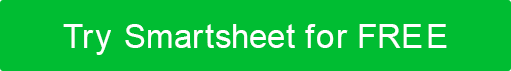 PLANO DE MARKETING PARA STARTUPSPLANO DE MARKETINGNOME DA EMPRESAEndereço de ruaCidade, Estado e CEPwebaddress.comVersão 0.0.000/00/0000tabela de conteúdo1.RESUMO	 EXECUTIVO3	2.DECLARAÇÃO	 DE MISSÃO3	3.VISÃO	 STATEMENT3	4.ANÁLISE	 SITUACIONAL3	ANÁLISE 4.15C3		4.1.1COMPANY3			4.1.2COLLABORATORS3	 4.1.3CUSTOMERS3		4.1.4COMPETITORS3		4.1.5CLMATE3		4.2SWOT	 	ANÁLISE35.CAPACIDADES	 PRINCIPAIS3	6.GOLS3		6.1SHORT-TERM	 GOALS3	6.1.1 	FINANCIALAL3	6.1.2PRODESTO		6.1.3DEDESCURSOS3		6.1.4MARKETING3		6.2 	GOLS DE LONGO PRAZO3	6.2.1 	FINANCIALAL3	6.2.2PRODUTO3		6.2.3NOSSEDE	 DE RECURSOS3	6.2.4MARKETING3		7.MERCADO	 ALVO3	7.1 	COLETA DE DESINFORMAÇÃO3	7.2PAIN	 	POINTS37.3SOLUÇÕES3		7.4BUYER	 TERE3	8.ESTRATÉGIA	 DE 	MARKETING38.1BUYER	'S BUYING CYCLE3	8.2UNIQUE	 VENDA DE PROPOSITURA (USP)	38.3BRANDING3		8.4MARKETING	 MIX – 4Ps3	8.4.1PRODESTO3		8.4.2PRICE3		8.4.3PLACE3		8.4.4PROMOTION3		8.5 	CANAIS DE MARKETING3	8.6BUDGET3		9.PADRÕES	 DE DESEMPENHO E MÉTODOS DE MEDIÇÃO3	9.1PADRÕES	 DE DESEMPENHO3	9.2BENCHMARKS3		9.3 	MÉTRICAS DE MERCADO PARA MEDIR O SUCESSO3	9.4 	MÉTODOS DE MENSURAÇÃO3	10.RESUMO	 	FINANCEIRO310.1VEVEÇÕES	 FINANCEIRAS3	10.2BREAK-EVEN	 ANALYSIS3	10.33 	INSTRUÇÕES FINANCEIRAS3	10.3.1INCOME	 DECLARAÇÃO3	PROJEÇÃO DE FLUXO DE 10,3,2CASH3		10.3.3BALANCE	 SHEET3		 11.APÊNDICEX3 	11.1RESEARCH	 RESULTADOS3		11.2PRODUTOS AND IMAGENS3	 RESUMODECLARAÇÃO DE MISSÃODECLARAÇÃO DE VISÃOANÁLISE SITUACIONALANÁLISE 5CEMPRESACOLABORADORESCLIENTESCONCORRENTESCLIMAANÁLISE DE SWOTCAPACIDADES PRINCIPAISRECURSO UMCAPACIDADE DOISRECURSO TRÊSOBJETIVOSMETAS DE CURTO PRAZOFINANCEIRAPRODUTORECURSOS HUMANOSMARKETINGMETAS DE LONGO PRAZOFINANCEIRAPRODUTORECURSOS HUMANOSMARKETINGMERCADO DE DESTINOCOLETA DE INFORMAÇÕESPONTOS DE DORSOLUÇÕES PERSONAGEM DA PERSONAGEM.ESTRATÉGIA DE MARKETINGO CICLO DE COMPRA DO COMPRADOROFERTA EXCLUSIVA DE VENDAS (USP)MARCAMIX DE MARKETING – 4PsPRODUTOPREÇOLUGARPROMOÇÃOCANAIS DE MARKETINGORÇAMENTOPADRÕES DE DESEMPENHO E MÉTODOS DE MEDIÇÃOPADRÕES DE DESEMPENHOBENCHMARKSMÉTRICAS DE MARKETING PARA MEDIR O SUCESSOMÉTODOS DE MEDIÇÃORESUMO FINANCEIROPREVISÕES FINANCEIRASANÁLISE DE EQUILÍBRIODEMONSTRAÇÕES FINANCEIRASDEMONSTRAÇÃOPROJEÇÃO DE FLUXO DE CAIXABALANÇOAPÊNDICERESULTADOS DA PESQUISAESPECIFICAÇÕES DE PRODUTO AND IMAGENSPREPARADO PORTÍTULODATAEMAILEMAILTELEFONEAPROVADO PORTÍTULODATAFATORES INTERNOSFATORES INTERNOSPONTOS FORTES (+)FRAQUEZAS (-)FATORES EXTERNOSFATORES EXTERNOSOPORTUNIDADES (+)AMEAÇAS (-)DISCLAIMERTodos os artigos, modelos ou informações fornecidos pelo Smartsheet no site são apenas para referência. Embora nos esforcemos para manter as informações atualizadas e corretas, não fazemos representações ou garantias de qualquer tipo, expressas ou implícitos, sobre a completude, precisão, confiabilidade, adequação ou disponibilidade em relação ao site ou às informações, artigos, modelos ou gráficos relacionados contidos no site. Qualquer dependência que você deposita em tais informações está, portanto, estritamente em seu próprio risco.